Уважаемые коллеги!ЗАО «БеСТ» (в рамках процедуры запроса коммерческих предложений) просит предоставить Ваше коммерческое предложение для рамочного договора на выполнение восстановительных и ремонтных работ (далее – нестандартные работы), в случае возникновения таковых, на базовых станциях ЗАО «БеСТ», расположенных по всей территории Республики Беларусь.Срок для договора 1 (один) год.Все требования найдете во вложенных документах.Просьба выслать Ваше коммерческое предложение на адрес электронной почты tender@life.com.by с указанием цен по нестандартным работам и условий оплаты в срок по 15.07.2020.При подаче предложения также просьба заполнить, подписать и выслать скан формы “Potential supplier form” (см.вложение),  включая сканы всех требуемых в ней документов. В случае если Вы уже заполняли эту форму ранее, просьба сообщить об этом, повторно подавать не нужно.С уважением,Направляя коммерческое предложение для участия в закупке потенциальный контрагент подтверждает, что ознакомлен с политикой "По борьбе со взяточничеством и коррупцией" группы компаний Turkcell, дочерним предприятием которой является ЗАО "БеСТ», принимает и соглашается с ее принципами.  Политика размещена на сайте www.life.com.by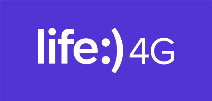 Tenderlife.com.by